COORDINACIÓN GENERAL DECONSTRUCCIÓN DE LA COMUNIDADDIRECCIÓN DE EDUCACIÓN 2022INFORME DE ACTIVIDADES01 AL 31 DE JULIO, 2022DIRECCIÓN: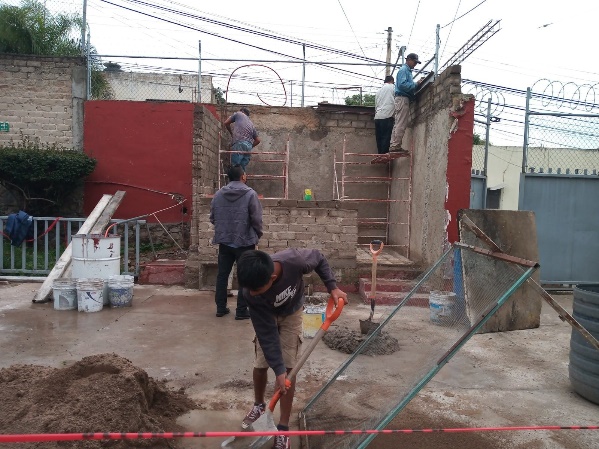 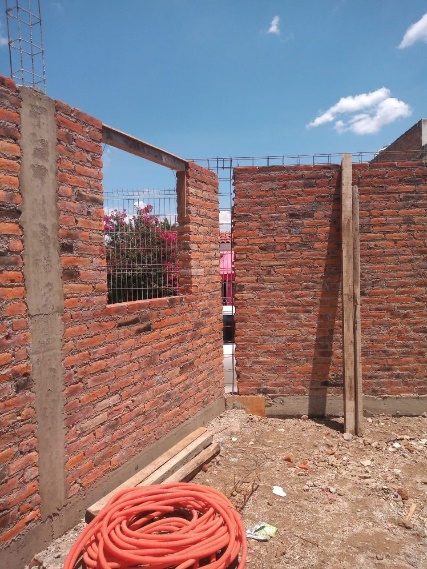 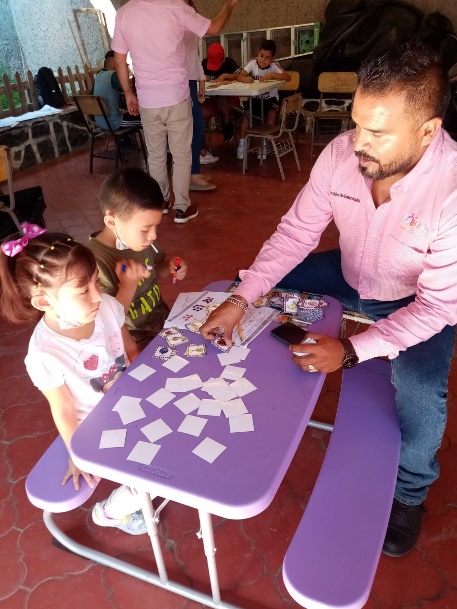 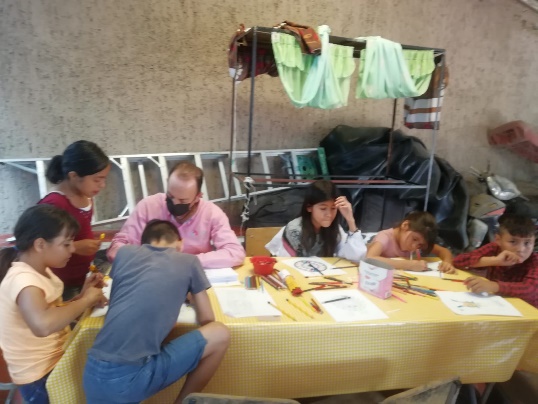 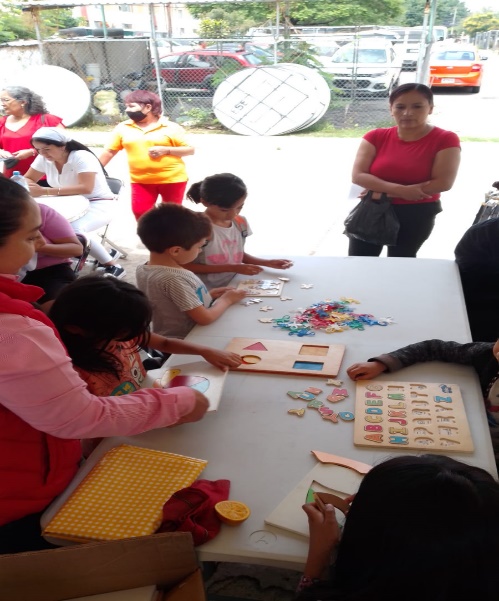 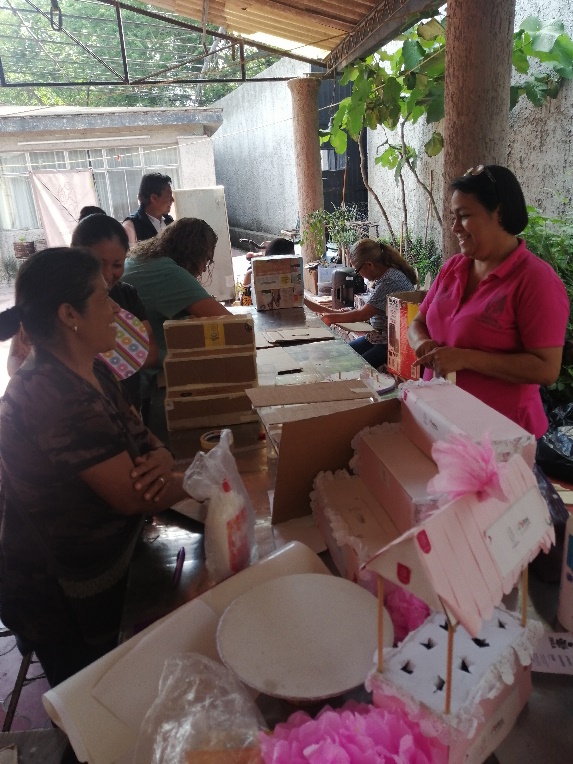 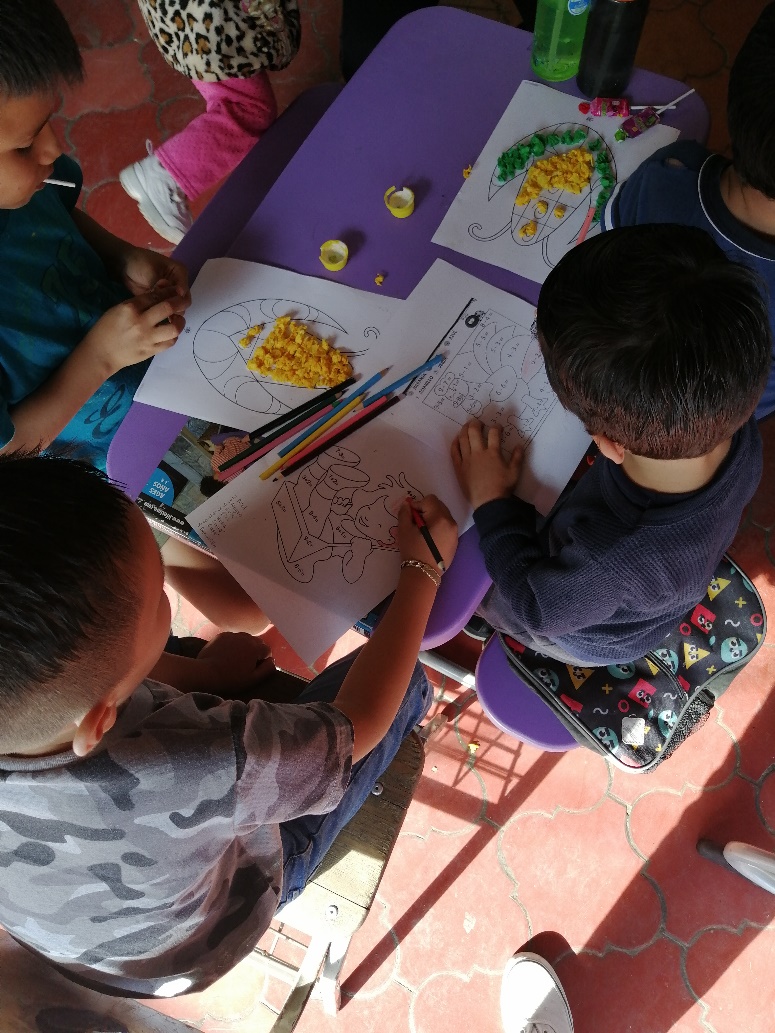 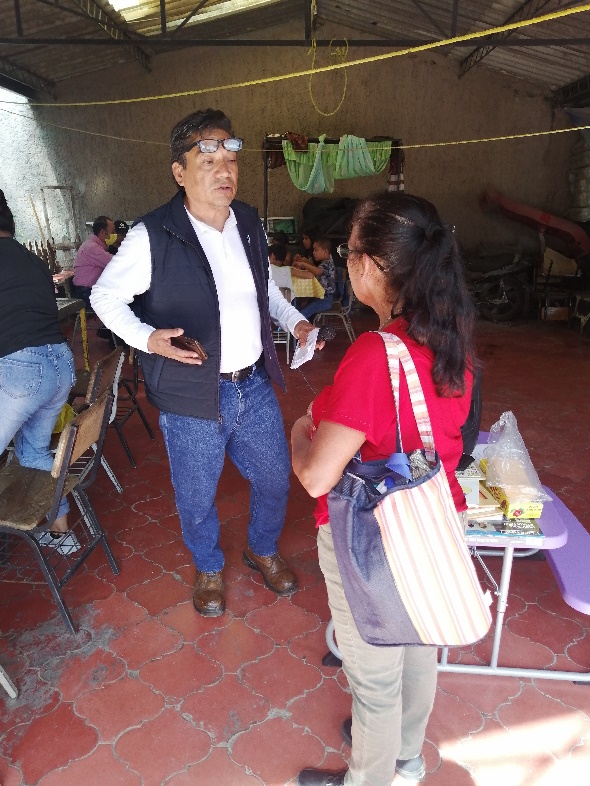 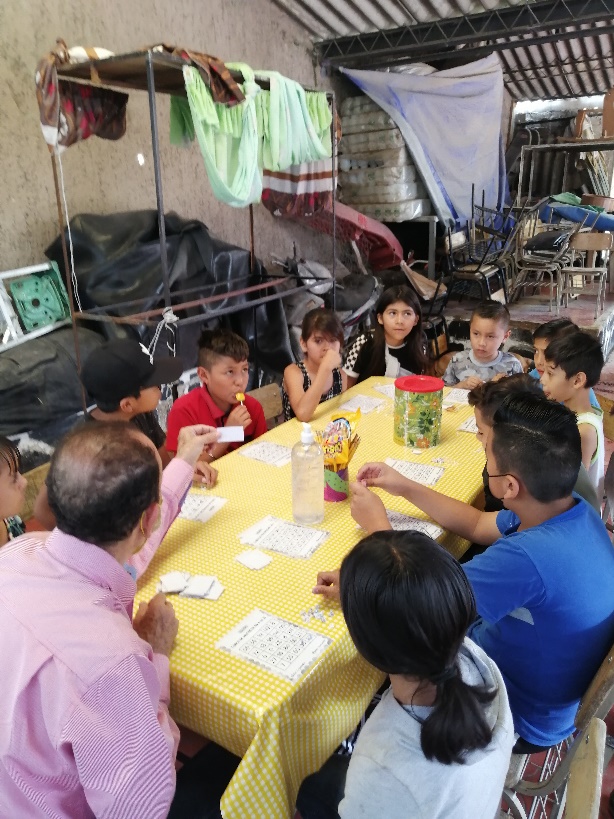 VISITAS A PLANTELES ESCOLARES:  11EVENTOS/REUNIONES 19Continuamos con el seguimiento y supervisión a las escuelas que son beneficiadas por el programa 2x1 por la educación, en las que revisamos a detalle que estén aplicando el recurso obtenido y que cumpla con el proyecto presentado en su solicitud: 1.- Escuela primaria 1098 colonia emiliano Zapata.2.- Escuela primaria Lázaro cárdenas del Río colonia la Santibáñez.3.- Escuela primaria urbana 716 colonia San Pedrito4.- Escuela secundaria general 98 colonia el refugio.5.- Jardín de niños emma Godoy colonia el campesino6.- Jardín de niños nezahualcoyotl colonia el tapatío Obras públicas de Tlaquepaque.Tesorería de Tlaquepaque.Catastro de Tlaquepaque .7.- Escuela primaria Manuel López cotilla colonia residencial la soledad8.- Jardín de niños Rubén Dario colonia San Sebastianito 9.- Jardín de niños revolución mexicana colonia cerro del cuatro10.-Jardín de niños nezahualcoyotl colonia el tapatío .11.- Escuela primaria Lázaro cárdenas del Río colonia Santibáñez     Asistimos a la conferencia “Sin miedo a los medios”en el cin foro del CCR.Presentamos el informe del programa “2x1 por la educación” en la sesión ordinaria de la comisión edilciia de educación, en donde se dio a conocer el número de beneficiados, los proyectos presentados y el avance de los proyectos que han realizado su comprobación.Tuvimos reuniones en la coordinación para dar seguimiento al trabajo.Continuamos con el taller de “asesoría y acompañamiento para la elaboración de las reglas de operación de los programas sociales del municipio”.Damos seguimiento por medio de la tesirería municipal y contraloría ciudadana a la comprobación del recurso del festejo a la labor docente. Hemos realizado las gestiones pertinentes en los planteles escolares para apoyar a las familias que solicitan cambios de turno o de plantel para el nuevo ciclo escolar. Continuamos apoyando directamente en las colonias por medio de los formadores comunitarios en el Sauz y la romita, con regularización escolar, talleres etc.Asistimos en conjunto con comunicación social al Jardín de niños “Nezahualcoyotl”, como parte del informe de gobierno. TERAPIAS BRINDADAS:BENEFICIADOS CON REGULARIZACIÓN:50397VISITAS A PLANTELES ESCOLARES: 9EVENTOS /REUNIONES 15    Supervisamos los trabajos en la secundaria No. 51 y retiro de toldo del patio escolar  en el jardín de niños “Rubén Darío”.Continuamos con el seguimiento y supervisión a las escuelas que son beneficiadas por el programa 2x1 por la educación, en las que revisamos a detalle que estén aplicando el recurso obtenido y que cumpla con el proyecto presentado en su solicitud.      Asistimos a la sesión extraordinaria del Comité técnico del programa “Te queremos con talento”.Hemos realizado supervisiones a las plazas comunitarias en las que INEJAAD realiza actividades para la acreditación de nivel básico de educación de nuestro municipio. Asistimos al taller de “asesoría y acompañamiento para la elaboración de las reglas de operación de los programas sociales del municipio”.Asistimos a la reunión para seguimiento a la politica pública de sendero seguro, en politicas públicas.Hemos realizado las gestiones pertinentes en los planteles escolares para apoyar a las familias que soliictan cambios de turno o de plantel para el nuevo ciclo escolar. Continuamos apoyando directamente en las colonias por medio de los formadores comunitarios.TERAPIAS BRINDADAS:BENEFICIADOS CON REGULARIZACIÓN:45246